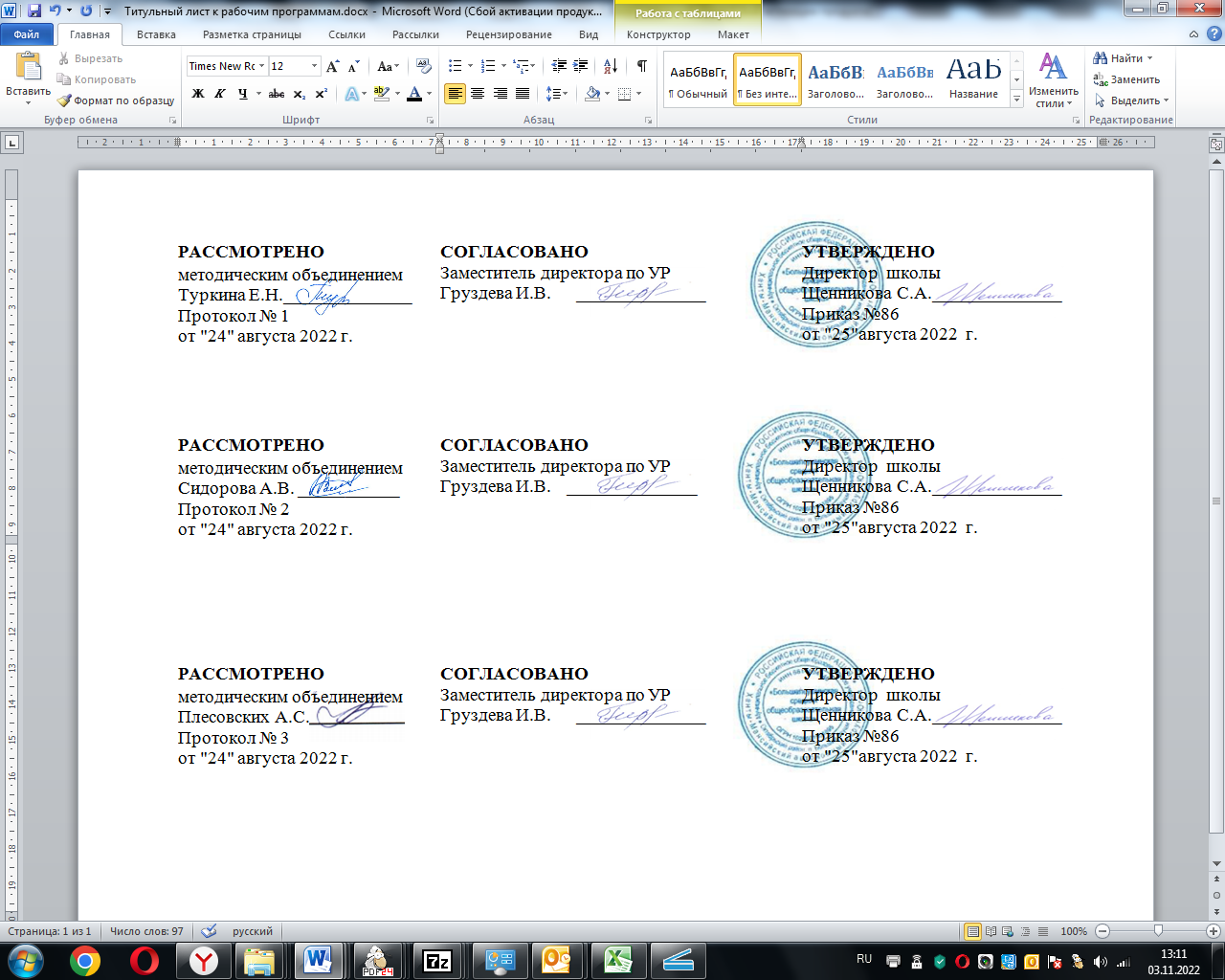 ПЛАН РАБОТЫШМО УЧИТЕЛЕЙ НАЧАЛЬНЫХ КЛАССОВНА 2022-2023 УЧЕБНЫЙ ГОДБольшие Леуши, 2022 г.Методическая тема школы.«Образовательная среда школы как условие и ресурс развития творческих способностей педагога и обучающегося в условиях реализации ФГОС третьего поколения».Тема: Организация учебного процесса путем внедрения активных методов обучения, направленных на развитие метапредметных компетенций и качества образования в начальной школе. Цель: Создание условий для повышения профессионального мастерства учителей начальных классов, развитие их творческого потенциала с целью совершенствования качества преподавания и воспитания личности, подготовленной к жизни. Организационные и учебно-воспитательные задачи: Изучить нормативную и методическую документации по вопросам образования.Выполнить отбор содержания и составить учебные программы Познакомиться с анализом состояния преподавания в начальных классах по итогам внутришкольного контроля. Посещение уроков молодых специалистов учителями-наставниками с последующим анализом достигнутых результатов; Организация и проведение предметной недели в школе. Выработка единых требований к оценке результатов освоения программы на основе разработанных образовательных стандартов по предмету. Организация и проведение предметных олимпиад, конкурсов, смотров. Методические задачи: осваивать и применять на практике инновационные педагогические технологии, способствующие повышению качества обучения для реализации современных требований образования; создавать оптимальные условия для развития основных компетенций учащихся сообразно с их интересами, способностями и возможностями; повышать уровень общедидактической и методической подготовки педагогов; проводить обмен опытом успешной педагогической деятельности; выявлять, пропагандировать и осуществлять новые подходы к организации обучения и воспитания; создавать условия для самообразования педагогов; методическое сопровождение преподавания по новым образовательным стандартам второго поколения в начальной школе; работа над методической темой, представляющей реальную необходимость и профессиональный интерес; совершенствование методического уровня педагогов в овладении новыми педагогическими технологиями; организация системной работы с одаренными детьми; поиск, обобщение, анализ и внедрение передового педагогического опыта в различных формах; методическое сопровождение самообразования и саморазвития педагогов. Направления работы МО учителей начальных классов:Раздел 1. Организационно-педагогическая деятельность.Задачи:повышение профессиональной культуры учителя через участие в реализации методической идеи;создание условий для повышения социально-профессионального статуса учителя.Раздел 2. Учебно-методическая деятельность.Задачи:формирование банка данных педагогической информации (нормативно-правовая, методическая);организация и проведение мониторинга обученности учащихся на основе научно-методического обеспечения учебных программ.Раздел 3. Мероприятия по усвоению базового уровня НОО.Задачи:обеспечение оптимальных условий для учащихся по усвоению базового уровня НОО;повышение эффективности контроля уровня обученности.Раздел 4. Повышение качества образовательного процесса.Задачи:обеспечение оптимальных условий для учащихся по усвоению базового уровня НОО;повышение эффективности контроля уровня обученности;повышение качества урока.Раздел 5. Профессиональный рост учителя.Задачи:создание условий для профессионального роста и творческой активности педагогов;выявление и распространение передового педагогического опыта.Раздел 6. Поиск и поддержка одаренных детей.Задачи:создание условий для творческой активности обучающихся;выявление и поддержка одаренных детей.Заседания МО учителей начальных классов 2022-2023 учебный годСовершенствование материально – технической базы кабинетовВизитная карточка учителей начальных классов.Ни один наставник не должен забывать, что его главнейшая обязанность состоит в приучении воспитанников к умственному труду и что эта обязанность более важна, нежели передача самого предмета.                                                                                                                        К.Д.УшинскийИнформация о прохождении курсов повышения квалификации.План проведения внеклассных мероприятий, предметных недель, открытых уроков на 2022-2023 учебный год.График аттестации учителей начальных классов№Содержание    мероприятийСроки     реализацииОтветственный1.Утверждение плана работы МО на 2022-2023 учебный год.Утверждение графика открытых уроков.АвгустРуководитель МОЗам.дир. по УР2.Проведение заседаний МО.В течение годаРуководитель МО3.Участие в работе МО, педсоветах, методических семинарах, заседаниях МО.В течение годаУчителя начальных классов4.Актуализация нормативных требованиях СанПиНа, охраны труда для всех участников образовательного процесса.Август, январьУчителя начальных классов5.Внедрение информационных технологий в организационно-педагогический процесс.В течение годаУчителя начальных классов6.Создание условий для повышения социально-профессионального статуса учителя; создание банка данных об уровне профессиональной компетенции педагогов.ПостоянноЗам.дир. по УРРуководитель МО№Содержание мероприятийСроки реализацииОтветственный1.Изучение нормативных документов, программ учебных предметов, инструктивно-методических писем в связи с реализацией ФГОС НОО. Критерии оценивания.В течение годаЗам.дир. по УРРуководитель МОУчителя начальных классов2.Изучение и систематизация методического обеспечения учебных программ по ФГОС.В течение годаЗам. дир. по УРУчителя начальных классов3.Подборка дидактического обеспечения учебных программ.В течение годаУчителя начальных классов4.Разработка рабочих программ по учебным предметам, внеурочной деятельности, адаптированных программ по ФГОС.Июнь-августУчителя начальных классов5.Обновление тем и планов самообразования, анализ работы по теме самообразования.Август, майУчителя начальных классов6.Планирование учебной деятельности с учетом личностных и индивидуальных способностей учащихся. СистематическиУчителя начальных классов7.Организация и проведение входного, промежуточного и итогового контроля знаний учащихся.СентябрьДекабрьМайЗам.дир. по УРУчителя начальных классов8.Организация работы с одаренными и слабоуспевающими учащимися.В течение годаУчителя начальных классов9.Организация и проведение методических декад.Сентябрь-майУчителя начальных классов10.Организация и проведение открытых уроков, внеурочных занятий по ФГОС.В течение годаУчителя начальных классов№Содержание мероприятийСроки реализацииОтветственный1.Организация и проведение контроля выполнения учебных программ1 раз в четвертьЗам дир. по УР2.Корректирование прохождения программ по предметам1раз в четвертьУчителя начальных классов3.Анализ входного, промежуточного и итогового контроля знаний учащихсяАнализ эффективности организации работы со слабоуспевающими учащимися.СентябрьДекабрьМайВ течение годаУчителя начальных классов4.Осуществление контроля выполнения практической части рабочей программы. ДекабрьМайЗам дир. по УР5.Анализ качества обученности учащихся по предметам за 1,2,3,4 четверти, за год.1 раз в четвертьУчителя начальных классов6.Оказание консультационной помощи педагогам. Взаимопосещение уроков.В течение годаРуководитель МО№Содержание мероприятийСроки реализацииОтветственный1.Мониторинг предметных достижений учащихся.В конце каждой четвертиУчителя начальных классов2.Использование активных технологий на уроках, во внеурочной деятельности (обмен опытом). Взаимопосещение уроков с последующим анализом и самоанализом по реализации системно-деятельностного подхода в обучении.В течение годаУчителя начальных классов3.Выполнение единых требований к ведению и проверке ученических тетрадей, объему домашних заданий, выполнению практической части программы по ФГОС.СистематическиУчителя начальных классов4.Выполнение единых требований к системе оценок, формам и порядку проведения промежуточной аттестации обучающихся начальной ступени образования по ФГОС.СистематическиУчителя начальных классов№                    Содержание мероприятийСроки реализацииОтветственный1.Составление тем и планов самообразования.АвгустУчителя начальных классов2.Организация и проведение методических декад.По плану школыРуководитель МОУчителя начальных классов3.Аттестация учителей.В течение годаЗам. дир. по УР4.Открытые уроки, внеклассные мероприятия.В течение годаУчителя начальных классов5.Изучение и внедрение активных методов обучения.В течение годаУчителя начальных классов6.Курсовая подготовкаПо плануЗам.дир.по УР7.Выступления на педсоветах, семинарах, совещаниях и конференциях. Участие в работе МО.В течение годаУчителя начальных классов8.Участие в профессиональных педагогических конкурсах.В течение годаУчителя начальных классов9.Публикации на сайтах, в методических журналах.СистематическиУчителя начальных классов10.Обобщение и распространение опыта работы.В течение годаУчителя начальных классов11.Изучение передового педагогического опыта.В течение годаУчителя начальных классов№Содержание мероприятийСроки реализацииОтветственный1.Выявление одаренных детейСентябрьУчителя начальных классов2.Организация и проведение методических декад, конкурсов, олимпиад.По плану школыРуководитель МОУчителя начальных классов3.Составление графика проведения олимпиадСентябрьЗам. дир. по УР4.Подготовка и проведение Всероссийской олимпиады школьниковВ течении годаУчителя начальных классов5.Участие в заочных и дистанционных олимпиадах.В течение годаУчителя начальных классов6.Участие в заочных и дистанционных конкурсах.В течение годаУчителя начальных классовНаправление деятельности Внутришкольные вопросы Сроки Ответственные 1. Заседания методического объединения 1. Заседания методического объединения 1. Заседания методического объединения 1. Заседания методического объединения Заседание 1.Тема: «Планирование и организация методической работы учителей начальных классов на 2022 – 2023 уч.год». План 1. Анализ работы МО за истекший год, утверждение плана работы МО на 2022-2023 уч.год. 2. Утверждение тем по самообразованию. 3. Рассмотрение рабочих программ по предметам, внеурочной деятельности. 4. Рассмотрение календарно-тематического планирования по предметам и внеурочной деятельности. 5. Изучение нормативно-методических документов 6. Утверждение графика предметной недели - утверждение рабочих про грамм с учетом регионального компонента; - основные направления воспитательной работы; - корректировка планов по самообразованию; - заполнение журналов; - определение уровня интеллектуальной и психологической готовности первоклассников к обучению по ФГОС НОО; - проведение стартовой диагностики для первоклассников; составление и утверждение предметной недели- составление планов воспитательной работы; - утверждение графика контрольных работ на 2022-2023 учебный год. Август - сентябрь Руководитель МО Учителя нач. классов Заседание 2. Тема: ««Педагогическая компетентность. Адаптация первоклассников к школе». Цель: использование наиболее эффективных технологий преподавания предметов. 1. План Требования к современному уроку. Анализ и самоанализ урока в свете реализации ФГОС НОО. Типы уроков по ФГОС. 2. Организация внеурочной деятельности в соответствии с ФГОС НОО. 3. Адаптация учащихся 1 классов. Специфика организации образовательного процесса для учащихся 1 класса. 4. План работы со слабоуспевающими детьми, план работы с одарёнными учащимися. - посещение уроков в первых классах с целью выявления готовности к обучению в школе; - анализ владения учителями-молодыми специалистами современными технологиями; - входные контрольные работы для учащихся 2 - 4 классов; . Ноябрь - декабрь Руководитель МО Учителя нач. классов Заседание 3. Тема: «Повышение эффективности современного урока через применение современных образовательных технологий». План 1. Влияние современных технологий на повышение учебной и творческой мотивации учащихся. 2. Использование мультимедийных средств обучения на уроках в начальной школе как условие повышения мотивации и познавательной активности учащихся. 3. Ответы по теме самообразования. Итоги успеваемости в I полугодии. Анализ итоговых контрольных работ. Уточнение банка данных о способных детях и низкомотивированных детях. Конференция«Защита проектов»Январь – март Учителя начальных классов Заседание 4 Тема: «Формирование учебно-познавательной мотивации обучающихся на уроках через технологию развития критического мышления». План 1. «Формирование у учащихся личностных и коммуникативных УУД как основа самореализации и социализации личности». 2. «Применение технологии развития критического мышления как средство повышения учебной мотивации обучающихся на уроках в начальной школе». 3. «Применение новых образовательных технологий при работе со слабо мотивированными и одарёнными детьми» 4. Обмен опытом учителей по вопросу работы с учащимися, испытывающими трудности в обучении. 1. Обмен опытом учителей по вопросу: - работа с учащимися, испытывающими трудности в обучении. 2. Участие в районных конкурсах, олимпиадах. 3.Проведение мероприятий, направленных на воспитание духовно-нравственных ценностей. Март-апрель Руководитель ШМО Учителя начальных классов Заседание 5. Тема: «Анализ результативности работы МО за год. Перспективы и основные направления деятельности на 2023 – 2024 уч.год». Цель: проанализировать результаты деятельности МО. План 1. Анализ работы МО учителей начальных классов за 2022-2023 учебный год. Индивидуальная методическая работа учите ля (отчет по самообр.). 2. Анализ работы методического объединения учителей начальных классов за 2022 -2023 уч.год. Определение проблем, требующих решения в новом учебном году. 3. Совместный анализ итогового контроля в 1-4 классах. Результаты ВПР в 4-х классах. 4. Выполнение учебных программ - Итоговые контрольные работы для учащихся 2 - 4 классов за год; - Всероссийские проверочные работы в 4-ом классе. - отчет о прохождении программы по предметам; - оформление документации; оценка деятельности учителей начальных классов по внедрению ФГОС. Май Руководитель МО Учителя МО Участие учителей в организации сохранности мебели, учебных пособий, ремонте закреплённых кабинетов.В течение годаУчителя начальных классов, родителиПриобретение для кабинетов комплектов раздаточных справочных и дидактических материалов, средств ИКТ.В течение годаАдминистрация школыФ.И.О.ОбразованиеСтаж работыУчебное заведениеДолжность, квалификацияБатурина Нина Ивановнавысшее42 годаИшимский педагогический институт им.П.П.ЕршоваУчитель начальных классов, высшая квалификационная категорияПлесовских Александра Сергеевнавысшее3 годаФедеральное государственное автономное образовательное учреждение высшего образования «Тюменский государственный университет» г. ТюменьПедагогическое образование (с двумя профилями)Направление:дошкольное и начальное образованиепервая квалификационная категорияЯркова Анна Александровнавысшее5 летЧУО ОВО «Омская гуманитарная академия»Учитель начальных классов, первая квалификационная категорияСуменкова Мария Андреевнавысшее4 годаУральский институт повышения квалификации и профессиональной переподготовкиУчитель начальных классов. первая квалификационная категорияГруздева Ирина Александровнавысшее-Частное учреждение образовательная организация высшего образования «Омская гуманитарная академия»г. ОмскПедагогическое образование Направление: начальное образованиеБатурина Н.И.«Профессиональная деятельность классного руководителя в условиях реализации ФГОС»«Содержание и методика преподавания в начальной школе в условиях реализации требований ФГОС НОО нового поколения»«Профессиональная компетенция преподавателя согласно комплексному курсу «Основы религиозных культур и светской этики» в начальном общем образовании в условиях введения ФГОС третьего поколения»«Особенности преподавания дисциплины «Основы финансовой грамотности» в общеобразовательной школе.«Организация работы по профилактике жестокого обращения к детям и защита прав детей»«Преподавание учебного предмета «Физическая культура» в условиях обновленного ФГОС НОО»Преподавание учебного предмета «Физическая культура» в условиях обновленного ФГОС НОО2022г2022гг. Абакан ООО «Институт развития образования, повышения квалификации и переподготовки»Цифровая экосистема ДПО  Яркова А.А.«Организация работы с обучающимися с ограниченными возможностями здоровья (ОВЗ) с соответствие с ФГОС» «Онлайн курс Сказкотерапии по методике Надежды Зейглиш» Курс «Риторика»Курс «Гибкие компетенции проектной деятельности» в рамках Точки роста«Основы робототехники и LEGO – конструирования для детей дошкольного и младшего школьного возраста»2019г2020г2020г2020г2020гООО «Инфоурок», курс Дополнительного профессионального образования.ЦОП «Stepik.org»ЦОП «Stepik.org»ЦОП «Элемент»ООО «Высшая школа делового администрирования»Суменкова М.А. «Работа классного руководителя в рамках реализации ФГОС»«ФГОС-21. Компетенции педагогического работника в части обновлённых ФГОС: эффективная реализация общеобразовательных программ и обеспечение личностного развития учащихся»«Проекты в начальной школе: развиваем самостоятельность и применяем знания на практике»«Преподавание учебного предмета «Физическая культура» в условиях обновленного ФГОС НОО»«Одарённые дети. Особенности развития и система сопровождения в системе школьного образования в условиях реализации ФГОС НОО» 2022гОрганизация и сопровождение олимпиадной деятельности учащихсяОрганизация работы по профилактике жестокого обращения к детям защита прав детейСовременные педтехнологии в деятельности учителяОсновы преподавая дисциплины «Финансовая грамотность в общеобразовательной школеФункциональная грамотность школьниковРабота классного руководителя в рамках реализации ФГОСФГОС – 21. Компетенция педагогического работника в части обновлённых ФГОСПреподавание учебного предмета «Физическая культура» в условиях обновленного ФГОС НОО2021г2021г2022г2022г2022г2022г2022г2022г2022г2022г2022г2022гООО «Инфоурок»ООО «Высшая школа делового администрировани»Цифровая экосистема ДПО  Плесовских А.С.«Использование современных дистанционных технологий и интерактивных сред электронного обучения в организации образовательного процесса в школе в условиях сложной санитарно-эпидемиологической обстановки с учетом требований ФГОС»«ФГОС-21. Компетенции педагогического работника в части обновленных ФГОС: эффективная реализация общеобразовательных программ и обеспечение личностного развития учащихся»РиторикаТеория аргументации«Особенности работы образовательной организации в условиях сложной эпидемиологической ситуации»«Содержание и методика преподавания курса финансовой грамотности различным категориям обучающихся»«Организация работы по профилактике жестокого обращения к детям и защита прав детей»2020г2021г2020г2020г2020г2020г2022гООО «НПО ПРОФЭКСПОРТСОФТ», курс дополнительного профессионального образованияБрянскStepik.orgStepik.orgЕкатеринбургСургутГруздева И.А.«Современные образовательные ресурсы в реализации ФГОС при обучении технологии в школе»Методика преподавания курса «Шахматы в общеобразовательных организациях в рамках ФГОС НОО»«Первые шаги на ступеньках финансовой грамотности»2022г2021г2021гСмоленскСмоленскСургутФ.И.О учителяМероприятиеДата проведенияСуменкова М.А.Открытые мероприятия «Прощание с Азбукой», «Праздник первого десятка»Февраль 2023г.Груздева И.А.--Батурина Н.И.Открытый урок3 четвертьПлесовских А.С.Открытый урок по математике3 четвертьФ.И.О учителяПрисвоенная квалификационная категорияДата аттестацииДата следующей аттестацииСуменкова М.А.перваяНоябрь 2021Ноябрь 2026Груздева И.А.-Батурина Н.И.высшая Июнь 2018Июнь 2023Плесовских А.С.перваяМай 2022Май 2027